Solve this problem using excel solver!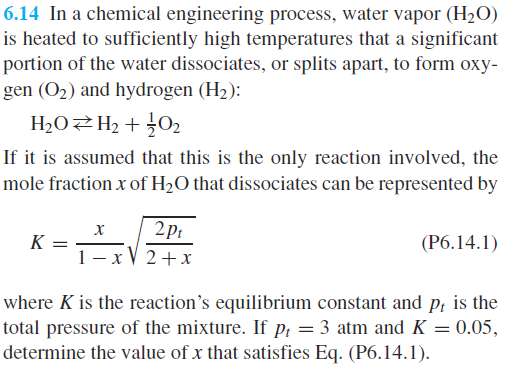 Enable excel solver (if you have not used it before):FileOptionsAdd-insSolver Add-inOKSet up equation in your sheet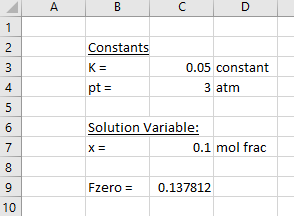 The equation for Fzero in this sheet is = C7/(1-C7)*SQRT(2*C4/(2+C7))-C3 (Note: subtract LHS)Use Excel Solver to drive C9 cell to zero by changing C7 initial guess value [Data ribbonSolver] Click ‘Solve’, x = 0.0282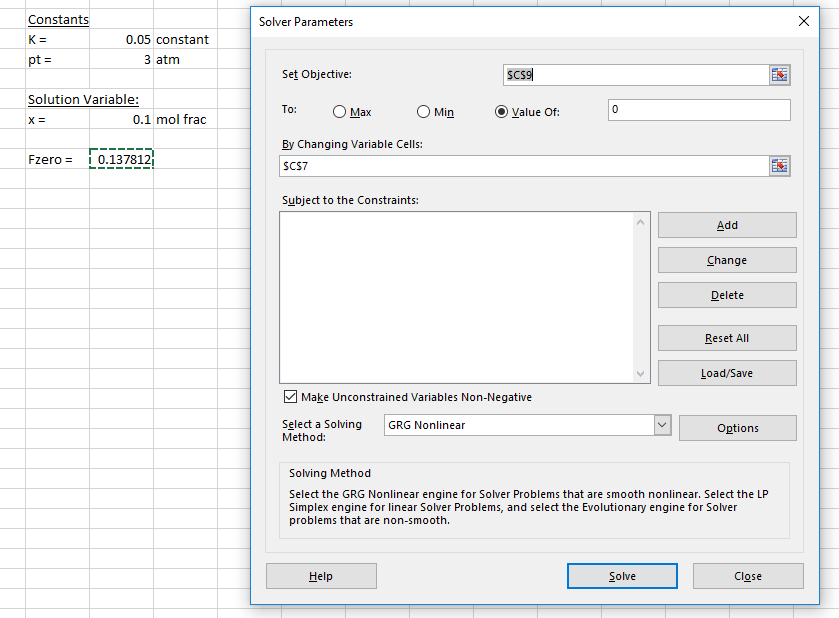 